  COVID-19 RASPORED UČIONICA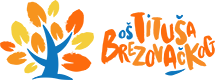 RAZREDNI ODJEL	         UČIONICA	                       ULAZ                        VRIJEME ULASKARAZREDNI ODJEL	         UČIONICA	                       ULAZ                        VRIJEME ULASKARAZREDNI ODJEL	         UČIONICA	                       ULAZ                        VRIJEME ULASKARAZREDNI ODJEL	         UČIONICA	                       ULAZ                        VRIJEME ULASKA                COVID-19 SATNICA1. sat 8:00-8:402. sat 8:45-9:253. sat 9:30-10:10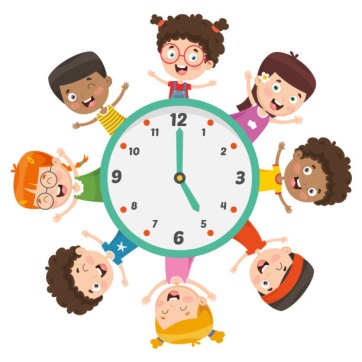 Odmor 10 min.4. sat 10:20-11:005. sat 11:05-11:456. sat 11:50-12:307.sat 12:35-13:15Odmor 10 min.8. sat 13:25-14:059. sat 14:10-14:5010. sat 14:55-15:3511. sat 15:40-16:2012. sat 16:25-17:0513. sat 17:15-17:5014. sat 17:55-18:355.A16JUŽNI, kod knjižnice7:505.B19JUŽNI, kod knjižnice7:505.C17JUŽNI, kod knjižnice7:505.D30SJEVERNI, uz školsko igralište7:455.E27SJEVERNI, uz školsko igralište7:455.F15JUŽNI, kod knjižnice7:506.A25SJEVERNI, uz školsko igralište7:456.B55ISTOČNI, kod teniskih terena7:456.CgarderobaGLAVNI, desna vrata7:556.D33SJEVERNI, NOVI DIO ŠKOLE, nasuprot placa7:506.Elik.kabinetSJEVERNI, uz školsko igralište7:456.F46ISTOČNI, kod teniskih terena7:456.G35SJEVERNI, NOVI DIO ŠKOLE, nasuprot placa7:507.A48ISTOČNI, kod teniskih terena7:457.B59ISTOČNI, kod teniskih terena7:457.CglazbeniGLAVNI, desna vrata7:557.D69GLAVNI, desna vrata7:557.E57ISTOČNI, kod teniskih terena7:458.A71GLAVNI, desna vrata7:558.B70GLAVNI, desna vrata7:558.C72GLAVNI, desna vrata7:558.D44JUŽNI, kod knjižnice7:508.E45JUŽNI, kod knjižnice7:50